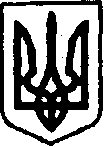                                              УКРАЇНАКЕГИЧІВСЬКА СЕЛИЩНА РАДАКЕГИЧІВСЬКИЙ СЕЛИЩНИЙ ГОЛОВАРОЗПОРЯДЖЕННЯ04 жовтня 2022 року                  смт Кегичівка                                        № 117Про  початок відбування суспільно корисних робіт ****************        Керуючись статтями 4, 12, 42, 59 Закону України «Про місцеве самоврядування в Україні», статтями 31-1, 3251- 3254 Кодексу України            про адміністративні правопорушення, Порядком виконання  адміністративних стягнень у вигляді громадських робіт, виправних робіт та суспільно корисних робіт, затверджених наказом Міністерства юстиції України від 19 березня             2013 року № 474/5, рішенням Виконавчого комітету Кегичівської селищної ради від 20 грудня 2021 року № 556 «Про  затвердження  Переліку видів   суспільно корисних робіт на території Кегичівської селищної ради та Переліку об’єктів Кегичівської селищної ради, на яких порушники, притягнуті                     до адміністративної відповідальності, відбуватимуть суспільно корисні роботи у 2022 році», враховуючи направлення Красноградського районного сектору            № 2 філії Державної установи «Центр пробації» в Харківській області                  від  04 жовтня 2022 року № 24/16/863-22, на виконання постанови Кегичівського районного суду Харківської області від 21 липня 2022 року                              (справа № 624/370/22): Почати відбування суспільно корисних робіт у виді 120 (ста двадцяти) годин *******************************, **************** року народження, 06 жовтня 2022 року. Характером і місцем роботи визначити територію села Красне Красноградського району Харківської області.  Закріпити за ******************************* (далі – порушник) відповідальну особу – спеціаліста I категорії апарату Кегичівської селищної ради ТЮКО Катерину Вікторівну.Спеціалісту I категорії апарату Кегичівської селищної ради Катерині ТЮКО забезпечити:         -  контроль за виконанням порушником призначених йому робіт; - своєчасне повідомлення уповноваженого органу з питань пробації            про ухилення порушника від відбування стягнення; - ведення обліку та інформування уповноваженого органу з питань пробації про кількість відпрацьованих порушником годин, у порядку, встановленому чинним законодавством;- ознайомлення порушника із правилами техніки безпеки при виконанні суспільно корисних робіт.  Відділу бухгалтерського обліку та звітності Кегичівської селищної ради (Надія ПІДОСИНСЬКА) забезпечити нарахування плати порушнику                  за виконання суспільно корисних робіт та перерахування її на відповідний рахунок органу державної виконавчої служби для подальшого погашення заборгованості зі сплати аліментів. Контроль за виконанням даного розпорядження покласти на спеціаліста I категорії апарату Кегичівської селищної ради Катерину ТЮКО.Кегичівський селищний голова                                           Антон ДОЦЕНКО____________________ Л. Проскурня____________________ Л. Абрамова____________________  В. Будник____________________  В. Зіма